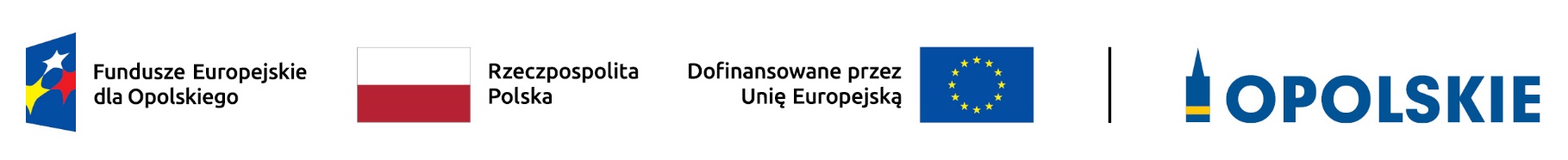 Załącznik do Uchwały Nr 6KM FEO 2021-2027z dnia 2 marca 2023 r.KRYTERIA MERYTORYCZNE - UNIWERSALNE (FINANSOWE)DLA WSZYSTKICH DZIAŁAŃ FEO 2021-2027 (z wyłączeniem działań wdrażanych przez instrumenty finansowe)Zakres: Europejski Fundusz Rozwoju RegionalnegoOPOLE, 2023 r.lp.Nazwa kryteriumDefinicjaOpis znaczenia kryterium12341.Finansowa wykonalność 
i efektywność projektu (jeśli dotyczy)Bada się: zgodność, poprawność przedstawionych analiz finansowych i ekonomicznych;efektywność i wykonalność finansową projektu.Kryterium nie dotyczy projektów, dla których Regulamin wyboru projektów dopuszcza przedłożenie uproszczonego Studium Wykonalności Inwestycji.Kryterium weryfikowane na podstawie zapisów wniosku o dofinansowanie i załączników i/lub wyjaśnień udzielonych przez Wnioskodawcę i/lub informacji dotyczących projektu pozyskanych w inny sposób.Kryterium bezwzględne (0/1)2.Finansowa trwałość projektuBada się finansową trwałość projektu na podstawie dokumentacji złożonej przez wnioskodawcę dla potrzeb weryfikacji spełniania kryterium.Kryterium weryfikowane na podstawie zapisów wniosku o dofinansowanie i załączników i/lub wyjaśnień udzielonych przez Wnioskodawcę i/lub informacji dotyczących projektu pozyskanych w inny sposób.Kryterium bezwzględne (0/1)